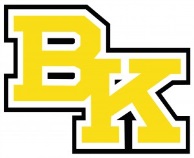 Bishop Kelly Water Polo 2017REGISTRATIONName:__________________________________________________________Address:_______________________________________________________                ________________________________________________________Email address:________________________________________________Parent email:__________________________________________________Phone/Cell phone: ____________________________________________Year in School Winter 2017: _________________________________________________Skill Level: Beginner Intermediate or Advanced (Circle One)Cost $85 for the season (not including shirt or suits)Checks made payable to BK Water PoloDue Monday October 20thLabel and drop registration at school or mail to:BK Water PoloC/O Mona Warchol3354 W. Scenic DriveBoise, ID 83703*For questions contact Coach Adam at winspearadam@gmail.com or 371-4240CONSENT FORM:I hereby consent to the above named student to participate on the Bishop Kelly Water Polo Team.   This consent includes travel to and from games and practice sessions.  I further consent to treatment deemed necessary by physicians designated by program authorities for illness or injury resulting from his/her participation.   I carry Primary Insurance to cover my athlete in case of an injury.  Primary Insurance Company_________________________________Parent or Guardian Signature________________________________Date____________________________________________________________